Data i SignaturaDestinació: Càtedra Excel·lència i Desenvolupament en Emprenedoria: D’estudiant a Empresari, Grup DACSADpt. Finances Empresarials.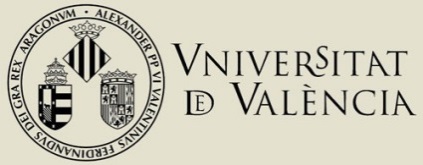 ANNEX IIExp.1DADES IDENTIFICATIVESDADES IDENTIFICATIVESNomNomCognomsCognomsTelèfonTelèfonCorreu electrònicCorreu electrònicÉs necessari adjuntar amb aquesta sol·licitud:Resum executiu Pla d'empresaAnnexosÉs necessari adjuntar amb aquesta sol·licitud:Resum executiu Pla d'empresaAnnexosÉs necessari adjuntar amb aquesta sol·licitud:Resum executiu Pla d'empresaAnnexos2LOPDLes dades personals subministrades en aquest procés s'incorporaran als sistemes d'informació de la Universitat de València que escaiga amb la finalitat de gestionar i tramitar la sol·licitud de participació en el premi de conformitat amb el que estableix la Llei 38/2003, de 17 de novembre, general de subvencions. Les persones que proporcionen dades tenen dret a sol·licitar al responsable del tractament l'accés a les seues dades personals, i la seua rectificació o supressió, o la limitació del seu tractament, o a oposar-se al tractament, així com el dret a la portabilitat de les dades. Les persones interessades poden exercir els seus drets mitjançant l'enviament d'un correu electrònic dirigit a uvcatedres@uv.es,  des d'adreces oficials de la Universitat de València, o bé mitjançant un escrit, acompanyat de còpia d'un document d'identitat i, en el seu cas, documentació acreditativa de la sol·licitud, dirigit al delegat de protecció de dades a la Universitat de València, Edif. Rectorat, Av. Blasco Ibáñez, 13, 46010 València, lopd@uv.es. Per a més informació sobre el tractament, es poden consultar les bases reguladores de la  IX edició dels Premis als millors plans de viabilitat empresarial que puguen cristal·litzar en futurs negocis 2021-2022 de la Càtedra Excel·lència i Desenvolupament en Emprenedoria d'Estudiant a Empresari DACSA.Les dades personals subministrades en aquest procés s'incorporaran als sistemes d'informació de la Universitat de València que escaiga amb la finalitat de gestionar i tramitar la sol·licitud de participació en el premi de conformitat amb el que estableix la Llei 38/2003, de 17 de novembre, general de subvencions. Les persones que proporcionen dades tenen dret a sol·licitar al responsable del tractament l'accés a les seues dades personals, i la seua rectificació o supressió, o la limitació del seu tractament, o a oposar-se al tractament, així com el dret a la portabilitat de les dades. Les persones interessades poden exercir els seus drets mitjançant l'enviament d'un correu electrònic dirigit a uvcatedres@uv.es,  des d'adreces oficials de la Universitat de València, o bé mitjançant un escrit, acompanyat de còpia d'un document d'identitat i, en el seu cas, documentació acreditativa de la sol·licitud, dirigit al delegat de protecció de dades a la Universitat de València, Edif. Rectorat, Av. Blasco Ibáñez, 13, 46010 València, lopd@uv.es. Per a més informació sobre el tractament, es poden consultar les bases reguladores de la  IX edició dels Premis als millors plans de viabilitat empresarial que puguen cristal·litzar en futurs negocis 2021-2022 de la Càtedra Excel·lència i Desenvolupament en Emprenedoria d'Estudiant a Empresari DACSA.